ООО «ГарантПроект»                                                       Утверждены решением                                                                                                                                                            Совета народных депутатов                                                                                                                              Песоченского сельского поселения                                                                                                                                                               от______________ № ________ПРАВИЛА ЗЕМЛЕПОЛЬЗОВАНИЯ И ЗАСТРОЙКИ ПЕСОЧЕНСКОГО СЕЛЬСКОГО ПОСЕЛЕНИЯВЕРХОВСКОГО МУНИЦИПАЛЬНОГО РАЙОНАОРЛОВСКОЙ ОБЛАСТИ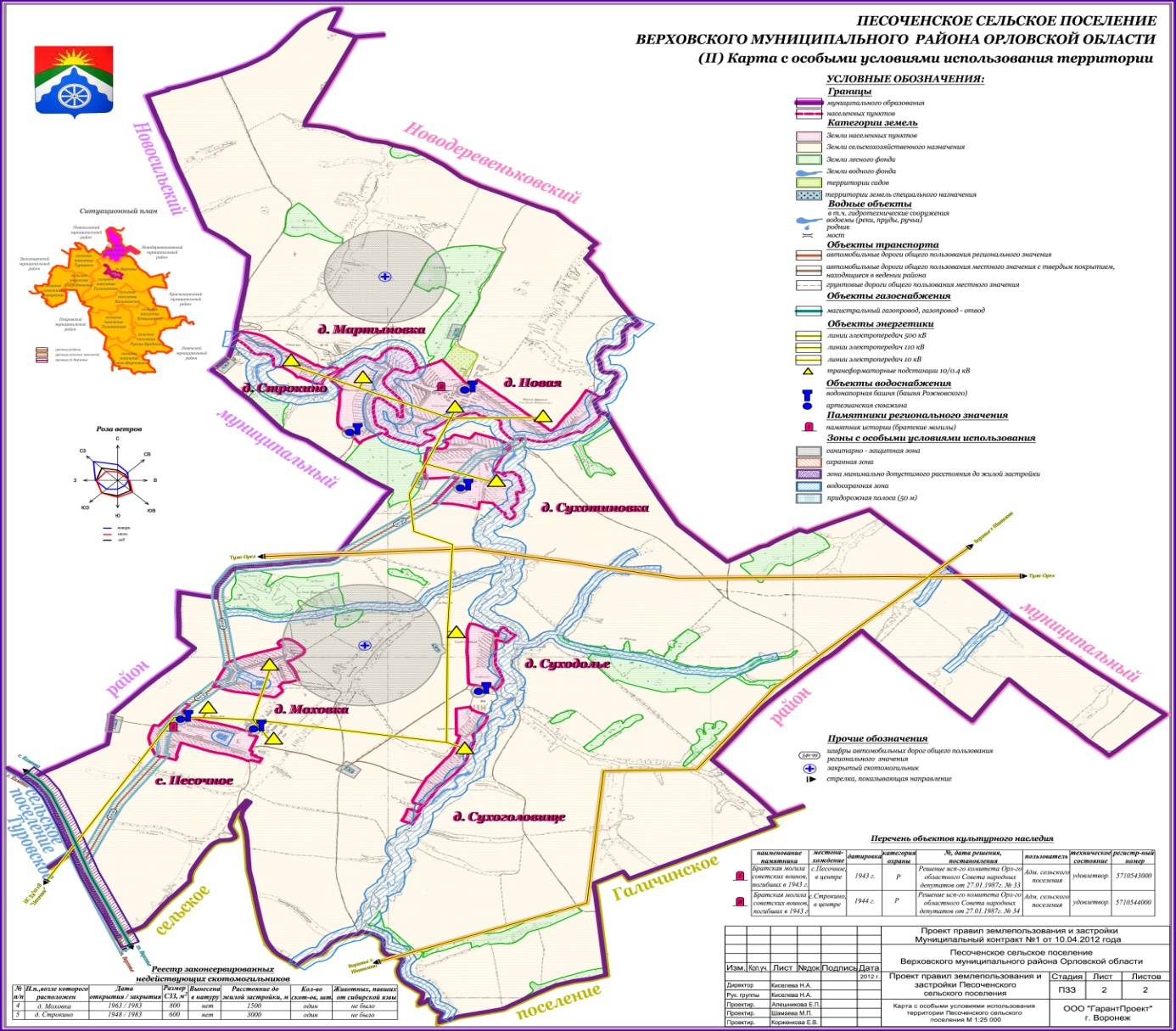 Воронеж 2012                                               ОБЩЕСТВО С ОГРАНИЧЕННОЙ ОТВЕТСТВЕННОСТЬЮ «ГарантПроект»Правила землепользования и застройки  ПЕСОЧЕНСКОГО СЕЛЬСКОГО ПОСЕЛЕНИЯВерховского муниципального районаОРЛОВской ОБЛАСТИДиректор ООО «ГарантПроект»   ________________________                  Н.А. КиселеваРуководитель группы                        ________________________                 Н.А. КиселеваПроектировщик                                  ________________________           Е.П. АлешниковаПроектировщик                                  ________________________                 М.П. ШамаеваПроектировщик                                  ________________________             Е.В. КорженковаВОРОНЕЖ 2012ОГЛАВЛЕНИЕГЛАВА 1. ОБЩИЕ ТРЕБОВАНИЯ В ЧАСТИ ВИДОВ РАЗРЕШЕННОГО ИСПОЛЬЗОВАНИЯ ЗЕМЕЛЬНЫХ УЧАСТКОВ И ОБЪЕКТОВ КАПИТАЛЬНОГО СТРОИТЕЛЬСТВА1.1. В градостроительных регламентах в части видов разрешенного использования земельных участков и объектов капитального строительства указаны:основные виды разрешенного использования;вспомогательные виды разрешенного использования;условно разрешенные виды использования.1.2. Общие требования к видам разрешенного использования земельных участков и объектов капитального строительства, относящиеся ко всем территориальным зонам, указаны в настоящей главе. Частные требования к видам разрешенного использования земельных участков и объектов капитального строительства, относящиеся к каждой из территориальных зон, указаны в главе 3 части II настоящих Правил.1.3. В числе общих требований к видам разрешенного использования земельных участков и объектов капитального строительства градостроительными регламентами установлены следующие:1.3.1. При размещении в пределах участков жилой застройки объектов общественно-делового назначения, рассчитанных на прием посетителей, допускается только в случае, если они имеют обособленные от придомовой территории входы для посетителей, подъезды и площадки для временного хранения индивидуального автотранспорта.1.3.2. Объекты коммунального хозяйства, необходимые для инженерного обеспечения нескольких земельных участков, а также объекты гражданской обороны и предотвращения чрезвычайных ситуаций относятся к разрешенным видам использования на территории всех зон при отсутствии норм законодательства, запрещающих их применение.1.3.3. Для всех объектов основных и условно разрешенных видов использования вспомогательными видами разрешенного использования являются следующие:объекты, технологически связанные с объектами основных и условно разрешенных видов использования или обеспечивающие их безопасность, в том числе противопожарную, в соответствии с нормативно-техническими документами;объекты торговли, общественного питания и бытового обслуживания, необходимые для обслуживания посетителей основных видов использования;объекты временного проживания, необходимые для обслуживания посетителей основных видов использования;объекты коммунального хозяйства (электро-, тепло-, газо-, водоснабжение, водоотведение, связь и т.д.), необходимые для инженерного обеспечения объектов основных и вспомогательных видов использования;открытые автостоянки для временного хранения индивидуальных автотранспортных средств для обслуживания жителей и посетителей основных и вспомогательных видов использования;благоустроенные, в том числе озелененные, детские площадки, площадки для отдыха, спортивных занятий;площадки хозяйственные, в том числе для мусоросборников;общественные туалеты.1.3.4. Размещение объектов вспомогательных видов разрешенного использования, разрешается при условии соблюдения требований технических регламентов и иных требований в соответствии с действующим законодательством.ГЛАВА 2. ОБЩИЕ ТРЕБОВАНИЯ В ЧАСТИ ПРЕДЕЛЬНЫХ РАЗМЕРОВЗЕМЕЛЬНЫХ УЧАСТКОВ И ПРЕДЕЛЬНЫХ ПАРАМЕТРОВРАЗРЕШЕННОГО СТРОИТЕЛЬСТВА, РЕКОНСТРУКЦИИ ОБЪЕКТОВКАПИТАЛЬНОГО СТРОИТЕЛЬСТВАНастоящим градостроительным регламентом предельные размеры земельных участков и предельные параметры разрешенного строительства, реконструкции объектов капитального строительства установлены в следующем составе:Минимальная/максимальная площадь земельного участка.Максимальное количество этажей и/или максимальная высота зданий, строений,сооружений на территории земельного участка.Минимальные отступы зданий, строений, сооружений от границ земельныхучастков.Отступы зданий, строений, сооружений от красной линии улиц и проездов.Плотность застройки земельного участка.ГЛАВА 3. ВИДЫ РАЗРЕШЕННОГО ИСПОЛЬЗОВАНИЯ ЗЕМЕЛЬНЫХ УЧАСТКОВ И ОБЪЕКТОВ КАПИТАЛЬНОГО СТРОИТЕЛЬСТВА, ПРЕДЕЛЬНЫЕ РАЗМЕРЫ ЗЕМЕЛЬНЫХ УЧАСТКОВ И ПРЕДЕЛЬНЫЕ ПАРАМЕТРЫ РАЗРЕШЕННОГО СТРОИТЕЛЬСТВА, РЕКОНСТРУКЦИИ ОБЪЕКТОВ КАПИТАЛЬНОГО СТРОИТЕЛЬСТВА ПО ТЕРРИТОРИАЛЬНЫМ ЗОНАМСТАТЬЯ 1. ВИДЫ ТЕРРИТОРИАЛЬНЫХ ЗОННа карте градостроительного зонирования территории Песоченского сельского поселения выделены следующие виды территориальных зон:СТАТЬЯ 2. ГРАДОСТРОИТЕЛЬНЫЕ РЕГЛАМЕНТЫЖ1 Жилая зонаЖ1.1 Зона застройки индивидуальными жилыми домамиНазначение — данная зона предназначена для застройки индивидуальными жилыми домами с целью постоянного проживания населения. Допускается размещение объектов социального и культурно-бытового обслуживания населения, иных объектов согласно градостроительным регламентам.Виды разрешенного использования земельных участков и объектов капитального строительстваОД2 Общественно-деловая зонаОД2.1  Зона многофункционального общественно-делового центраВиды разрешенного использования земельных участков и объектов капитального строительстваОД2.2 Зона размещения объектов торговли и общественного питанияВиды разрешенного использования земельных участков и объектов капитального строительстваОД2.3 Зона размещения объектов здравоохранения и социального обеспечения.Виды разрешенного использования земельных участков и объектов капитального строительстваОД2.4 Зона размещения объектов образования, культуры и искусства учреждений образованияВиды разрешенного использования земельных участков и объектов капитального строительства         Т3 Зона транспортной инфраструктурыТ3.1 Зона объектов внешнего транспортаВиды разрешенного использования земельных участков и объектов капитального строительстваС4 Зона сельскохозяйственного использованияC4.1 Территория сельскохозяйственных угодий в границах земель сельскохозяйственного назначенияСогласно части 6 Статьи 36 Градостроительного кодекса РФ градостроительные регламенты не устанавливаются для земель сельскохозяйственных угодий в составе земель сельскохозяйственного назначения. Использование земельных участков, для которых градостроительные регламенты не устанавливаются, определяется уполномоченными органами в соответствии с федеральными законами. С4.2 Зона сельскохозяйственных угодийНазначение – данная зона предназначена для сохранения и развития сельскохозяйственных угодий, питомников и теплиц и обеспечивающих их инфраструктур, предотвращения их занятия другими видами деятельности до изменения вида их использования в соответствии с Генеральным планом ПЕСОЧЕНСКОГО сельского поселения.Виды разрешенного использования земельных участков и объектов капитального строительстваСН5 Зона специального назначения СН5.1/1 Зона размещения объектов специального назначения (кладбищ)Виды разрешенного использования земельных участков и объектов капитального строительстваСН5.1/2 Зона планируемого размещения объектов специального назначения (кладбищ)Градостроительный регламент зоны планируемого размещения объектов производственного назначения СН7.1/2.1). Перечень видов разрешенного использования земельных участков и объектов капитального строительства в зоне СН7.1/2.Устанавливается на основании утвержденного в установленном порядке проекта планировки участков зоны СН7.1/2.2). Параметры застройки земельных участков и объектов капитального строительства зоны СН7.1/2.Устанавливаются на основании утвержденного в установленном порядке проекта планировки участков зоны СН7.1/2, с учетом ведущего типа использования.3). Ограничения использования земельных участков и объектов капитального строительства участков в зоне СН7.1/2.Устанавливаются на основании утвержденного в установленном порядке проекта планировки участков зоны СН7.1/2.Л6 Зона (территории) лесовЛ6.1 Территории земель лесного фондаГрадостроительный регламент зоны лесов в составе земель сельскохозяйственного назначения устанавливается индивидуально в зависимости от конкретного использованияВ7 Зона водных объектовВ7.1 Зона водных объектовХозяйственная деятельность на территории данной зоны ведется в соответствии с водным законодательством Российской Федерации.ГЛАВА 4. ГРАДОСТРОИТЕЛЬНЫЕ РЕГЛАМЕНТЫ В ЧАСТИОГРАНИЧЕНИЙ ИСПОЛЬЗОВАНИЯ ЗЕМЕЛЬНЫХ УЧАСТКОВ ИОБЪЕКТОВ КАПИТАЛЬНОГО СТРОИТЕЛЬСТВАСТАТЬЯ 3. ОГРАНИЧЕНИЯ ИСПОЛЬЗОВАНИЯ ЗЕМЕЛЬНЫХ УЧАСТКОВ И ОБЪЕКТОВ КАПИТАЛЬНОГО СТРОИТЕЛЬСТВА НА ТЕРРИТОРИИ ЗОН САНИТАРНОЙ ОХРАНЫ ИСТОЧНИКОВ ПИТЬЕВОГО ВОДОСНАБЖЕНИЯ1) На территории зон санитарной охраны источников питьевого водоснабжения (далее ЗСО) в соответствии с законодательством РФ о санитарно-эпидемиологическом благополучии населения устанавливается специальный режим использования территории, включающий комплекс мероприятий, направленных на предупреждение ухудшения качества воды.2) Принципиальное содержание указанного режима (состава мероприятий) установлено СанПиН 2.1.4.1110-02 (зоны санитарной охраны источников водоснабжения и водопроводов питьевого назначения). При наличии соответствующего обоснования содержание указанного режима должно быть уточнено и дополнено применительно к конкретным природным условиям и санитарной обстановке с учетом современного и перспективного хозяйственного использования территории в районе ЗСО в составе проекта ЗСО, разрабатываемого и утверждаемого в соответствии с действующим законодательством, и внесено в качестве изменений в Правила землепользования и застройки Песоченского сельского поселения.3) Режим ЗСО включает:мероприятия на территории ЗСО подземных источников водоснабжения;мероприятия по санитарно-защитной полосе водоводов.3.1. Мероприятия на территории ЗСО подземных источников водоснабжения1) Мероприятия по первому поясу:Территория первого пояса ЗСО должна быть спланирована для отвода поверхностного стока за ее пределы, озеленена, ограждена и обеспечена охраной. Дорожки к сооружениям должны иметь твердое покрытие.Не допускается посадка высокоствольных деревьев, все виды строительства, не имеющие непосредственного отношения к эксплуатации, реконструкции и расширению водопроводных сооружений, в том числе прокладка трубопроводов различного назначения, размещение жилых и хозяйственно - бытовых зданий, проживание людей, применение ядохимикатов и удобрений.Здания должны быть оборудованы канализацией с отведением сточных вод в ближайшую систему бытовой или производственной канализации или на местные станции очистных сооружений, расположенные за пределами первого пояса ЗСО с учетом санитарного режима на территории второго пояса. В исключительных случаях при отсутствии канализации должны устраиваться водонепроницаемые приемники нечистот и бытовых отходов, расположенные в местах, исключающих загрязнение территории первого пояса ЗСО при их вывозе.Водопроводные сооружения должны быть оборудованы с учетом предотвращения возможности загрязнения питьевой воды через оголовки и устья скважин, люки и переливные трубы резервуаров и устройства заливки насосов.Все водозаборы должны быть оборудованы аппаратурой для систематического контроля соответствия фактического дебита при эксплуатации водопровода проектной производительности, предусмотренной при его проектировании и обосновании границ ЗСО.2) Мероприятия по второму и третьему поясам:Выявление, тампонирование или восстановление всех старых, бездействующих, дефектных или неправильно эксплуатируемых скважин, представляющих опасность в части возможности загрязнения водоносных горизонтов.Бурение новых скважин и новое строительство, связанное с нарушением почвенного покрова, производится при обязательном согласовании с органами государственного санитарно - эпидемиологического надзора.Запрещение закачки отработанных вод в подземные горизонты, подземного складирования твердых отходов и разработки недр земли.Запрещение размещения складов горюче - смазочных материалов, ядохимикатов и минеральных удобрений, накопителей промстоков, шламохранилищ и других объектов, обусловливающих опасность химического загрязнения подземных вод. Размещение таких объектов допускается в пределах третьего пояса ЗСО только при использовании защищенных подземных вод, при условии выполнения специальных мероприятий по защите водоносного горизонта от загрязнения при наличии санитарно- эпидемиологического заключения органов государственного санитарно-эпидемиологического надзора, выданного с учетом заключения органов геологического контроля. Своевременное выполнение необходимых мероприятий по санитарной охране поверхностных вод, имеющих непосредственную гидрологическую связь с используемым водоносным горизонтом, в соответствии с гигиеническими требованиями к охране поверхностных вод.3) Мероприятия по второму поясу:Кроме мероприятий, указанных в предыдущем разделе в пределах второго пояса ЗСО подземных источников водоснабжения подлежат выполнению следующие дополнительные мероприятия:Не допускается:размещение кладбищ, скотомогильников, полей ассенизации, полей фильтрации, навозохранилищ, силосных траншей, животноводческих и птицеводческих предприятий и других объектов, обусловливающих опасность микробного загрязнения подземных вод;применение удобрений и ядохимикатов;рубка леса главного пользования и реконструкции; выполнение мероприятий по санитарному благоустройству территории населенных пунктов и других объектов (оборудование канализацией, устройство водонепроницаемых выгребов, организация отвода поверхностного стока и др.).СТАТЬЯ 4. ОГРАНИЧЕНИЯ ИСПОЛЬЗОВАНИЯ ЗЕМЕЛЬНЫХ УЧАСТКОВ И ОБЪЕКТОВ КАПИТАЛЬНОГО СТРОИТЕЛЬСТВА НА ТЕРРИТОРИИ ВОДООХРАННЫХ ЗОН4.1. На территории водоохранных зон в соответствии с Водным кодексом РФ от 3 июня 2006 г. N 74-ФЗ устанавливается специальный режим осуществления хозяйственной и иной деятельности в целях предотвращения загрязнения, засорения, заиления указанных водных объектов и истощения их вод, а также сохранения среды обитания водных биологических ресурсов и других объектов животного и растительного мира.4.2. Содержание указанного режима определено Водным кодексом РФ от 3 июня 2006 г. N 74-ФЗ. В соответствии с ним на территории водоохранных зон запрещается:использование сточных вод для удобрения почв;размещение кладбищ, скотомогильников, мест захоронения отходов производства и потребления, радиоактивных, химических, взрывчатых, токсичных, отравляющих и ядовитых веществ:осуществление авиационных мер по борьбе с вредителями и болезнями растений;движение и стоянка транспортных средств (кроме специальных транспортных средств), за исключением ихдвижения по дорогам и стоянки на дорогах и в специально оборудованных местах, имеющих твердое покрытие.4.3. В границах прибрежных защитных полос наряду с вышеперечисленными ограничениями запрещается:распашка земель;размещение отвалов размываемых грунтов;выпас сельскохозяйственных животных и организация для них летних лагерей, ванн.4.4. В границах водоохранных зон допускаются проектирование, размещение, строительство, реконструкция, ввод в эксплуатацию, эксплуатация хозяйственных и иных объектов при условии оборудования таких объектов сооружениями, обеспечивающими охрану водных объектов от загрязнения, засорения и истощения вод в соответствии с воднымзаконодательством и законодательством в области охраны окружающей среды.СТАТЬЯ 5. ОГРАНИЧЕНИЯ ИСПОЛЬЗОВАНИЯ ЗЕМЕЛЬНЫХ УЧАСТКОВ И ОБЪЕКТОВ КАПИТАЛЬНОГО СТРОИТЕЛЬСТВА НА ТЕРРИТОРИИ САНИТАРНЫХ, ЗАЩИТНЫХ И САНИТАРНО-ЗАЩИТНЫХ ЗОН5.1. На территории санитарных, защитных и санитарно-защитных зон (далее СЗЗ) в соответствии с законодательством Российской Федерации, в том числе с Федеральным законом "О санитарно-эпидемиологическом благополучии населения" от 30 марта 1999 года N 52-ФЗ, устанавливается специальный режим использования земельных участков и объектов капитального строительства.5.2. Содержание указанного режима определено санитарно-эпидемиологическими правилами и нормативами "Санитарно-защитные зоны и санитарная классификация предприятий, сооружений и иных объектов. СанПиН 2.2.1/2.1.1.1200-03» в составе требований к использованию, организации и благоустройству санитарно-защитных зон.5.3. В соответствии с указанным режимом использования земельных участков и объектов капитального строительства:1) на территории санитарно-защитной зоны не допускается размещение:жилой застройки, включая отдельные жилые дома;ландшафтно-рекреационных зон, зон отдыха, территорий курортов, санаториев и домов отдыха;территорий садоводческих товариществ и коттеджной застройки, коллективных или индивидуальных дачных и садово-огородных участков;спортивных сооружения;детских площадок;образовательных и детских учреждений;лечебно-профилактических и оздоровительных учреждений общего пользования; — других территории с нормируемыми показателями качества среды обитания;2) в санитарно-защитной зоне и на территории объектов других отраслей промышленности не допускается размещать:объекты по производству лекарственных веществ, лекарственных средств и (или) лекарственных форм, склады сырья и полупродуктов для фармацевтических предприятий;объекты пищевых отраслей промышленности;оптовые склады продовольственного сырья и пищевых продуктов;комплексы водопроводных сооружений для подготовки и хранения питьевой воды, которые могут повлиять на качество продукции;3) в границах санитарно-защитной зоны промышленного объекта или производства допускается размещать здания и сооружения для обслуживания работников указанного объекта и для обеспечения деятельности промышленного объекта (производства):нежилые помещения для дежурного аварийного персонала;помещения для пребывания работающих по вахтовому методу (не более двух недель);здания управления;конструкторские бюро;здания административного назначения;научно-исследовательские лаборатории;поликлиники;спортивно-оздоровительные сооружения закрытого типа;бани;прачечные;объекты торговли и общественного питания;мотели, гостиницы;гаражи, площадки и сооружения для хранения общественного и индивидуального транспорта;пожарные депо;местные и транзитные коммуникации;ЛЭП;электроподстанции;нефте- и газопроводы;артезианские скважины для технического водоснабжения;водоохлаждающие сооружения для подготовки технической воды;канализационные насосные станции;сооружения оборотного водоснабжения;автозаправочные станции;станции технического обслуживания автомобилей.4) В санитарно-защитной зоне объектов пищевых отраслей промышленности, оптовых складов продовольственного сырья и пищевой продукции, производства лекарственных веществ, лекарственных средств и (или) лекарственных форм, складов сырья и полупродуктов для фармацевтических предприятий, допускается размещение новых профильных, однотипных объектов, при исключении взаимного негативного воздействия на продукцию, среду обитания и здоровье человека.5) На территории санитарно-защитной зоны кладбища не разрешается строительство зданий и сооружений, не связанных с обслуживанием указанных объектов, за исключением культовых и обрядовых объектов.6) По территории санитарно-защитной зоны кладбища запрещается прокладка сетей централизованного хозяйственно-питьевого водоснабжения.7) Размер санитарно-защитной зоны после переноса кладбищ, а также закрытых кладбищ для новых погребений по истечении кладбищенского периода остается неизменной.5.4. Санитарно-защитная зона или какая-либо ее часть не может рассматриваться как резервная территория объекта и использоваться для расширения промышленной или жилой территории без соответствующей обоснованной корректировки границ санитарно-защитной зоны.5.5. Санитарно-защитная зона не может использоваться в качестве территории жилой застройки, для размещения коллективных или индивидуальных дачных и садово-огородных участков, площадок для стоянки и остановки всех видов транспорта, предприятий по обслуживанию автомобилей, бензозаправочных станций, складов нефти и нефтепродуктов и т.п., а также не может рассматриваться как резервная территория предприятия и использоваться для расширения промышленной площадки.СТАТЬЯ 6. ОГРАНИЧЕНИЯ ИСПОЛЬЗОВАНИЯ ЗЕМЕЛЬНЫХ УЧАСТКОВ И ОБЪЕКТОВ КАПИТАЛЬНОГО СТРОИТЕЛЬСТВА НА ТЕРРИТОРИЯХ, ПОДВЕРЖЕННЫХ РИСКУ ВОЗНИКНОВЕНИЯ ЧРЕЗВЫЧАЙНЫХ СИТУАЦИЙ ПРИРОДНОГО И ТЕХНОГЕННОГО ХАРАКТЕРА И ВОЗДЕЙСТВИЯ ИХ ПОСЛЕДСТВИЙ6.1. На территориях, подверженных риску возникновения чрезвычайных ситуаций природного и техногенного характера и воздействия их последствий, в соответствии с законодательством Российской Федерации о защите населения и территорий от чрезвычайных ситуаций природного и техногенного характера в целях предупреждения чрезвычайных ситуаций устанавливается специальный режим, включающий, в зависимости от характера возможных чрезвычайных ситуаций: ограничения использования территории; ограничения хозяйственной и иной деятельности; обязательные мероприятия по защите населения и территорий, в том числе при возникновении чрезвычайных ситуаций.           ГЛАВА 1. ОБЩИЕ ТРЕБОВАНИЯ В ЧАСТИ ВИДОВ РАЗРЕШЕННОГО ИСПОЛЬЗОВАНИЯ ЗЕМЕЛЬНЫХ УЧАСТКОВ И ОБЪЕКТОВ КАПИТАЛЬНОГО СТРОИТЕЛЬСТВА           ГЛАВА 2. ОБЩИЕ ТРЕБОВАНИЯ В ЧАСТИ ПРЕДЕЛЬНЫХ РАЗМЕРОВ ЗЕМЕЛЬНЫХ УЧАСТКОВ И ПРЕДЕЛЬНЫХ ПАРАМЕТРОВ РАЗРЕШЕННОГО СТРОИТЕЛЬСТВА, РЕКОНСТРУКЦИИ ОБЪЕКТОВ КАПИТАЛЬНОГО СТРОИТЕЛЬСТВА           ГЛАВА 3. ВИДЫ РАЗРЕШЕННОГО ИСПОЛЬЗОВАНИЯ ЗЕМЕЛЬНЫХ УЧАСТКОВ И ОБЪЕКТОВ КАПИТАЛЬНОГО СТРОИТЕЛЬСТВА, ПРЕДЕЛЬНЫЕ РАЗМЕРЫ ЗЕМЕЛЬНЫХ УЧАСТКОВ И ПРЕДЕЛЬНЫЕ ПАРАМЕТРЫ РАЗРЕШЕННОГО СТРОИТЕЛЬСТВА, РЕКОНСТРУКЦИИ ОБЪЕКТОВ КАПИТАЛЬНОГО СТРОИТЕЛЬСТВА ПОТЕРРИТОРИАЛЬНЫМ ЗОНАМ СТАТЬЯ 1. Виды территориальных зонСТАТЬЯ 2. Градостроительные регламенты            ГЛАВА 4. ГРАДОСТРОИТЕЛЬНЫЕ РЕГЛАМЕНТЫ В ЧАСТИ ОГРАНИЧЕНИЙ ИСПОЛЬЗОВАНИЯ ЗЕМЕЛЬНЫХ УЧАСТКОВ И ОБЪЕКТОВ КАПИТАЛЬНОГО СТРОИТЕЛЬСТВА            СТАТЬЯ 3. Ограничения использования земельных участков и объектов капитального строительства на территории зон санитарной охраны источников питьевого водоснабжения            СТАТЬЯ 4. Ограничения использования земельных участков и объектов капитального строительства на территории водоохранных зон            СТАТЬЯ 5. Ограничения использования земельных участков и объектов капитального строительства на территории санитарных, защитных и санитарно-защитных зон            СТАТЬЯ 6. Ограничения использования земельных участков и объектов капитального строительства на территориях, подверженных риску возникновения чрезвычайных ситуаций природного и техногенного характера и воздействия их последствий№№ п/пКодовое обозначениеНаименование территориальной зоны1Ж1Жилая зона:Ж1.1/1 Зона застройки индивидуальными жилыми домами2ОД2Общественно-деловая зона:ОД2.1 Зона многофункционального общественно-делового центраОД2.2 Зона размещения объектов торговли и общественного питанияОД2.3 Зона размещения объектов здравоохранения и социального обеспечения.ОД2.4 Зона размещения объектов образования, культуры и искусства учреждений образования3Т3Зона инженерной и транспортной инфраструктуры:Т3.1 Зона объектов внешнего транспорта4С4Зона сельскохозяйственного использования:С4.1 Территория сельскохозяйственных угодий в границах земель сельскохозяйственного назначения С4.2 Зона сельскохозяйственных угодий5СН5Зона специального назначенияСН5.1/1 Зона размещения объектов специального назначения (кладбищ)СН5.1/2 Зона планируемого размещения объектов специального назначения (кладбищ)6Л6Зона (территории) лесовЛ6.1 Территории земель лесного фонда7В7Зона водных объектовВ7.1 Зона водных объектовОсновные виды разрешенного           использованияИндивидуальные жилые дома.Вспомогательные виды разрешенного использования (установленные к основным)Хозяйственные постройки;Гаражи не более чем на 2 машины, в т.ч. встроенные в 1 этажи жилых домов;Закрытые автостоянки для грузового транспорта и транспорта для перевозки людей, находящегося в личной собственности, грузоподъемностью менее 1,5 тонны;Открытые места для стоянки автомобилей; Гаражи для хранения маломерных судов;Второстепенная (переулок) улица, хозяйственные проезды, скотопрогоны;Места хранения мотоциклов, мопедов;Летние кухни;Отдельно стоящие беседки и навесы, в т.ч. предназначенные для осуществления хозяйственной деятельности;Строения для домашних животных и птицы;Отдельно стоящие индивидуальные душевые, бани, сауны, бассейны, расположенные на приусадебных участках;Теплицы, оранжереи;Надворные туалеты (при условии устройства септика с фильтрующим колодцем);Индивидуальные резервуары для хранения воды, скважины для забора воды, индивидуальные колодцы;Сады, огороды, палисадники;Открытые площадки для индивидуальных занятий спортом и физкультурой;Площадки для отдыха взрослого населения и площадки для детей;Площадки для сбора мусора;Сооружения и устройства сетей инженерно-технического обеспечения;Придомовые зеленые насаждения;Объекты пожарной охраны (гидранты, резервуары и т.п.).Условно разрешенные виды использованияАдминистрации сельских поселений;Временные павильоны розничной торговли и обслуживания населения;Магазины продовольственные и промтоварные;Салоны сотовой связи, фотосалоны, пункты продажи сотовых телефонов и приема платежей;Гостиницы не более 20 мест;Офисы, отделения банков;Центры общения и досуговых занятий, залы для встреч, собраний, занятий детей и молодежи, взрослых многоцелевого и специализированного назначения;Библиотеки;Дошкольные образовательные учреждения;Фельдшерско-акушерские пункты;Медицинские кабинеты частной практики;Аптеки, аптечные пункты;Ветлечебницы без постоянного содержания животных;Спортплощадки, теннисные корты;Спортзалы, залы рекреации; Приемные пункты и мастерские по мелкому бытовому ремонту (ремонту обуви, одежды, зонтов, часов и т.п.); пошивочные ателье и мастерские до 100 кв.м; Парикмахерские, косметические салоны, салоны красоты;Отделения связи;Предприятия общественного питания не более чем 20 посадочных мест с режимом работы до 23 часов;Фитнес – клубы;Опорные пункты правопорядка;Памятники и памятные знаки.Вспомогательные виды разрешенного использования для условно разрешенных видов Сооружения локального инженерного обеспечения;Надворные туалеты (при условии устройства септика с фильтрующим колодцем);Здания и сооружения для размещения служб охраны и наблюдения;Спортивные площадки без установки трибун для зрителей;Гаражи служебного транспорта, в т.ч. встроенные в здания;Гостевые автостоянки;Площадки для сбора мусора (в т.ч. биологического для парикмахерских, учреждений медицинского назначения);Благоустройство территории;Объекты гражданской обороны;Зеленые насаждения;Объекты пожарной охраны (гидранты, резервуары и т.п.).Архитектурно-строительные требованияУсадебный одно-, двухквартирный дом должен отстоять от красной линии улиц не менее 5 м., от красной линии проездов – не менее 3 м. Расстояние от хозяйственных построек до красных линий улиц и проездов должно быть не менее 5 м. В отдельных случаях допускается размещение жилых домов усадебного типа по красной линии улиц в условиях сложившейся застройки;Учреждения и предприятия обслуживания следует размещать из расчета обеспечения жителей услугами первой необходимости в пределах пешеходной доступности не более 30 минут. Помимо стационарных зданий следует предусматривать передвижные средства и сооружения сезонного использования, выделяя для них соответствующие площадки;В существующих кварталах застройки допускается модернизация и реконструкция застройки, сохранившей свою материальную ценность с соблюдением противопожарных требований и санитарных норм, и в соответствии с градостроительным планом  земельного участка.При проведении строительства строгое соблюдение красных линий, определяющих границы улиц;Предельное количество этажей для основных строений – до 3-х включительно;Высота вспомогательных строений должна быть не выше 1 этажа;Не допускается размещать со стороны улицы вспомогательные строения, за исключением гаражей;Расстояние от хозяйственных построек до красной линии улиц и проездов должно быть не менее 5 м.;Содержание скота и птицы допускается в районах усадебной застройки с размером приусадебного участка не менее 0,1 га.;До границы соседнего приквартирного участка расстояния по санитарно-бытовым условиям должны быть не менее:   от усадебного, одно-, двухквартирного и блокированного дома – 3 м;    от хоз. построек (баня, гараж и др.) – 1 м;    от стволов высокорослых деревьев – 4 м;    от стволов среднерослых деревьев – 2 м;    от кустарника – 1 м;    от выгребных ям и надворных туалетов – 4м.    от постройки для содержания скота и птицы - 4м;Допускается блокировка хозяйственных построек на смежных земельных участках по взаимному согласию домовладельцев с учетом требований, при новом строительстве с учетом пожарных требований;Благоустройство придомовых территорий домов вдоль улиц (озеленение, устройство клумб, палисадников);Расстояние от окон жилых комнат до стен соседнего дома и хозяйственных построек, расположенных на соседних земельных участках, должно быть не менее 6 м. При этом должна обеспечиваться непросматриваемость жилых помещений (комнат, кухонь) из окна в окно с применением витражей, пленочного покрытия и т.п. Санитарно-гигиенические и экологические требованияВодоснабжение следует производить от централизованных систем в соответствии со СНиП 2.04.02.;Подключение к централизованной системе канализации или местное канализование с размещением выгребных ям только на территории домовладений;Санитарная очистка территории;Мусороудаление осуществлять путем вывоза бытовых отходов в контейнерах со специальных площадок, расстояние от которых до границ жилых домов, детских дошкольных и школьных учебных заведений не менее 20 метров;Крутые участки рельефа должны быть оборудованы системой нагорных и водоотводных каналов;Запрет на устройство открытых стоков от надворных хозяйственных построек для участков, расположенной в водоохранной зоне реки;Разработка проектной документации по организации санитарно-защитных зон с комплексом мероприятий по реконструкции существующего жилого фонд.Защита от опасных природных процессовПроведение мероприятий по инженерной подготовке территории, включая вертикальную планировку с организацией отвода поверхностных вод;Инженерная защита зданий и сооружений, расположенных в зонах 1% затопления от реки.Основные виды разрешенного использованияАдминистративные учреждения;Офисы; Отделения банков, пункты обмена валюты;Библиотеки, архивы, информационные центры;Клубы (Дома культуры);Компьютерные центры;Центры общения и досуговых занятий, залы для встреч, собраний, занятий детей и молодежи, взрослых многоцелевого и специализированного назначения;Дошкольные образовательные учреждения;Средние общеобразовательные учреждения;Средние специальные образовательные учреждения;Физкультурно-спортивные комплексы с включения в их состав открытых спортивных сооружений с трибунами для размещения зрителей;Бани, сауны общего пользования;Амбулаторно-поликлинические учреждения; стационары ЦРБ; станции скорой медицинской помощи;Аптеки, аптечные пункты;Предприятия общественного питания;Магазины продовольственные и промтоварные, Салоны сотовой связи, фотосалоны, пункты продажи сотовых телефонов и приема платежей; центры по предоставлению полиграфических услуг, ксерокопированию и т.п.;Приемные пункты и мастерские по мелкому бытовому ремонту (ремонту обуви, одежды, зонтов, часов и т.п.); пошивочные ателье и мастерские; Парикмахерские, косметические салоны, салоны красоты;Отделения связи, почтовые отделения;(Телефонные и телеграфные станции и переговорные пункты);Ветеринарные лечебницы для мелких домашних животных;Здания и помещения для размещения подразделений органов охраны правопорядка;Аварийно-диспетчерские службы организаций, осуществляющих эксплуатацию сетей инженерно-технического обеспечения;Пожарные части, здания и помещения для размещения подразделений пожарной охраны;Мемориальные комплексы, монументы, памятники и памятные знаки.Вспомогательные виды разрешенного использования (установленные к основным)Вспомогательные здания и сооружения, технологически связанные с ведущим видом использования;Здания и сооружения для размещения служб охраны и наблюдения;Гаражи служебного транспорта; Гостевые автостоянки, парковки; Площадки для сбора мусора (в т.ч. биологического для парикмахерских, учреждений медицинского назначения);Сооружения и устройства сетей инженерно технического обеспечения; Благоустройство территорий, элементы малых архитектурных форм;Общественные зеленые насаждения (сквер, аллея,  сад);Объекты гражданской обороны;Объекты пожарной охраны (гидранты, резервуары и т.п.);Реклама и объекты оформления в специально отведенных местах.Условно разрешенные виды использованияИндивидуальные жилые дома, жилые дома средне и многоэтажные;Временные павильоны и киоски розничной торговли и обслуживания населения.Вспомогательные виды разрешенного использования для условно разрешенных видовСооружения и устройства сетей инженерно технического обеспечения;Вспомогательные здания и сооружения, технологически связанные с ведущим видом использования;Гаражи служебного транспорта; Гостевые автостоянки; Площадки для сбора мусора. Архитектурно-строительные требованияФормирование общественно-деловой зоны должно осуществляться комплексно, включая организацию системы взаимосвязанных площадок для отдыха, спорта и т.д. и пешеходных путей, инженерное обеспечение, внешнее благоустройство и озеленение.Минимальное расстояние от стен зданий и границ земельных участков учреждений и предприятий обслуживания следует принимать на основе расчетов инсоляции и освещенности, соблюдения противопожарных и бытовых разрывов.Рекомендуемые параметры площади земельных участков для учреждений и предприятий обслуживания и интенсивности градостроительного использования определяются по заданию на проектирование в соответствии с приложением 6,7 и табл.9 «регионального норматива градостроительного проектирования №9-п».Санитарно-гигиенические и экологические требованияСанитарная очистка территории и централизованное канализование.Защита от опасных природных процессовУстройство ливневой канализации с организацией поверхностного стока.При возведении новых капитальных зданий, проведение дополнительных инженерно-геологических изысканий.Основные виды разрешенного использованияРынки всех типов;Площадки для проведения ярмарок;Магазины продовольственные и непродовольственные суммарной торговой площадью более 1000 кв. м;Специализированные магазины москательно-химических и других товаров;Магазины по продаже ковровых изделий, автозапчастей, шин и автомобильных масел;Магазины специализированные рыбные;Магазины специализированные овощные;Специализированные торговые базы; склады оптовой (или мелкооптовой) торговли;Салоны сотовой связи, фотосалоны, пункты продажи сотовых телефонов и приема платежей центры по предоставлению полиграфических услуг, ксерокопированию и т.п.;Предприятия питания и досуга с числом мест более 50 и общей площадью более 250 кв. м с режимом функционирования после 23 часов и с музыкальным сопровождением;Рестораны, бары, кафе, столовые, закусочные;Предприятия бытового обслуживания, мастерские ремонта бытовых машин и приборов, ремонта обуви нормируемой площадью свыше 100 кв. м;Многофункциональные здания комплексного обслуживания населения;Парикмахерские, косметические салоны, салоны красоты;Гостиницы;Офисы;Отделения банков, пункты обмена валюты;Здания и помещения для размещения подразделений органов охраны правопорядкаВспомогательный вид разрешенного использованияпредприятия бытового обслуживания;офисы;туристические агентстваОсновные виды разрешенного использованияФельдшерско-акушерские пункты;Амбулатории;Участковые больницы ЦРБ;Станции скорой медицинской помощи;Амбулаторно-поликлинические учреждения;Стационары ЦРБ; Молочные кухни; Медицинские кабинеты частной практики;Аптеки, аптечные пункты;Зуботехнические лаборатории;Клинико-диагностические и бактериологические лаборатории;Диспансеры всех типов;Отделения (кабинеты) магниторезонансной томографии; рентгеновские кабинеты, а также помещения с лечебной или диагностической аппаратурой и установками, являющимися источником ионизирующего излучения.Специализированные интернаты для детей и взрослых;Органы социального обеспечения;Дома временного проживания ветеранов и инвалидов.Вспомогательные виды разрешенного использования (установленные к основным)Вспомогательные здания и сооружения, технологически связанные с ведущим видом использования;Здания и сооружения для размещения служб охраны и наблюдения,Гаражи служебного транспорта, Гостевые автостоянки, Площадки для сбора мусора (в т.ч. биологического для учреждений медицинского назначения)Сооружения и устройства сетей инженерно технического обеспечения, Благоустройство территорий, элементы малых архитектурных форм;Общественные зеленые насаждений (сквер, аллея, бульвар, сад)Объекты гражданской обороны,Объекты пожарной охраны (гидранты, резервуары и т.п.).Условно разрешенные виды использованияМалоэтажные жилые дома для персонала, общежитияГостиницы;Временные павильоны и киоски розничной торговли и обслуживания населения;Отделения связи, почтовые отделения;Культовые здания и сооружения;Мемориальные комплексы, монументы, памятники и памятные знаки.Вспомогательные виды разрешенного использования для условно разрешенных видов Сооружения и устройства сетей инженерно технического обеспечения;Вспомогательные здания и сооружения, технологически связанные с ведущим видом использования;Гаражи служебного транспорта; Гостевые автостоянки;Площадки для сбора мусора; Зеленые насаждения;Благоустройство территории, малые архитектурные формы;Объекты гражданской обороны;Объекты пожарной охраны (гидранты, резервуары и т.п.).Основной вид разрешенного использования:Библиотеки, архивы, информационные центры;Клубы (Дома культуры)Театры профессиональные, народные (самодеятельные), театральные студииДома народного творчестваМастерские по изготовлению изделий традиционного народного творчества Фестивальные площадки, открытые эстрадыМузеи; дома-музеиВыставочные залы, картинные галереиХудожественные салоны, магазины по продаже сувениров, изделий народных промысловСпециализированные клубы, залы для аттракционов и развлечений, танцевальные залы и дискотеки, развлекательные комплексыВидеосалоны, (кинотеатры)Центры общения и досуговых занятий, залы для встреч, собраний, занятий детей и молодежи, взрослых многоцелевого и специализированного назначения;Средние специальные образовательные учреждения, профессионально-технические училищаСпециализированные образовательные учреждения: ДШИ, музыкальные, художественные, хореографические, иные школы;Средние специальные образовательные учреждения культуры и искусства;Мемориальные комплексы, монументы, памятники и памятные знакиВспомогательный вид разрешенного использования:административно-хозяйственные здания и сооружения, сопутствующие основному виду использования;здания и сооружения культурно-просветительского и физкультурно-спортивного назначения, связанные с основными видами использования;общежития, гостиницы для проживания учащихся;библиотеки;учебно-лабораторные, научно-лабораторные корпуса;учебно-производственные сооружения.Условно разрешенный вид использования:объекты общественного питания;аптеки.Основные виды разрешенного использованияАвтодороги различных категорий, развязки, мосты, иные транспортные инженерные сооружения;Посты ГИБДД;Автозаправочные станции с объектами обслуживания (магазины, кафе);Станции технического обслуживания легковых автомобилей; Автовокзалы, автостанции;Остановочные павильоны.Вспомогательные виды разрешенного использования (установленные к основным)Вспомогательные здания и сооружения, технологически связанные с ведущим видом использования;Здания и сооружения для размещения служб охраны и наблюдения;Гостевые автостоянки, парковки; Площадки для сбора мусора;Сооружения и устройства сетей инженерно технического обеспечения;Благоустройство территорий, элементы малых архитектурных форм;Объекты гражданской обороны;Объекты пожарной охраны (гидранты, резервуары и т.п.).Условно разрешенные виды использованияГостиницы; Предприятия общественного питания и торговли;Логистические центры;Торговые центры, специализированные автосолоны;Мемориальные комплексы, памятники и памятные знаки.Вспомогательные виды разрешенного использования для условно разрешенных видовСооружения и устройства сетей инженерно технического обеспечения;Вспомогательные здания и сооружения, технологически связанные с ведущим видом использования;Гаражи служебного транспорта; Гостевые автостоянки;Площадки для сбора мусора;Благоустройство территории, малые архитектурные формы;Объекты пожарной охраны (гидранты, резервуары и т.п.).Основные виды разрешенного использованияПоля и участки для выращивания сельхозпродукции;Луга, пастбища;Огороды;Личные подсобные хозяйства;Теплицы;Коллективные сараи для содержания скота и птицы.Вспомогательные виды разрешенного использования (установленные к основным)Подъезды, проезды, разворотные площадки;Временные стоянки автотранспорта;Хозяйственные постройки;Туалеты;Площадки для сбора мусора;Сооружения и устройства сетей инженерно технического обеспечения;Защитные лесополосы.Основные виды разрешенного использованияДействующие кладбища;Кладбища, закрытые на период консервации;Объекты, связанные с отправлением культа;Мастерские по изготовлению ритуальных принадлежностей;Административные здания кладбищВспомогательные виды разрешенного использования (установленные к основным)Вспомогательные здания и сооружения, связанные с ведущим видом использования;Здания и сооружения для размещения служб охраны и наблюдения,Гостевые автостоянки, парковки, Площадки для сбора мусора Сооружения и устройства сетей инженерно технического обеспечения, Общественные туалеты;Благоустройство территорийСтроительные требованияПроектирование кладбищ организацию их СЗЗ следует вести с учетом СанПиН 2.1.1279-03 и санитарных правил устройства и содержания кладбищСанитарно-гигиенические и экологические требованияБлагоустройство и озеленение территории.  Площадь зеленых насаждений(деревьев и кустарников)должна соответствовать не менее 20% от территории кладбищаВ водоохранных зонах рек и водохранилищ запрещается размещение мест захоронения